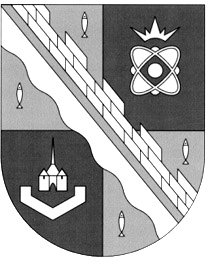 администрация МУНИЦИПАЛЬНОГО ОБРАЗОВАНИЯ                                        СОСНОВОБОРСКИЙ ГОРОДСКОЙ ОКРУГ  ЛЕНИНГРАДСКОЙ ОБЛАСТИКОМИТЕТ ФИНАНСОВРАСПОРЯЖЕНИЕот 09.09.2019 № 26-рОб утверждении Правил принятия финансовым органомрешений о применении бюджетных мер принуждения,решений об изменении решения о применении бюджетныхмер принуждения, решений об отмене решения оприменении бюджетных мер принуждения или решенийоб отказе в применении бюджетных мер принуждения
            В связи с внесением изменений в Бюджетный кодекс Российской Федерации федеральным законом от 26.07.2019 N 199-ФЗ «О внесении изменений в Бюджетный кодекс Российской Федерации в части совершенствования государственного (муниципального) финансового контроля, внутреннего финансового контроля и внутреннего финансового аудита», в соответствии с постановлением Правительства Российской Федерации от 7 февраля 2019 г. N 91 «Об утверждении Правил принятия финансовыми органами решений о применении бюджетных мер принуждения, решений об изменении решений о применении бюджетных мер принуждения, решений об отмене решений о применении бюджетных мер принуждения или решений об отказе в применении бюджетных мер принуждения»:Утвердить Правила принятия финансовым органом решений о применении бюджетных мер принуждения, решений об изменении решения о применении бюджетных мер принуждения, решений об отмене решения о применении бюджетных мер принуждения или решений об отказе в применении бюджетных мер принуждения (приложение).Отменить Порядок исполнения решения о применении бюджетных мер принуждения, утверждённый распоряжением комитета финансов Сосновоборского городского округа от 29.06.2017 № 21-р (с учётом изменений, внесённых распоряжением комитета финансов Сосновоборского городского округа от 11.02.2019 № 8-р).Начальнику отдела казначейского исполнения бюджета, главному бухгалтеру довести настоящее распоряжение до сектора финансового контроля комитета финансов Сосновоборского городского округа, главных распорядителей средств бюджета Сосновоборского городского округа.Настоящее распоряжение вступает в силу с момента его подписания.Настоящее распоряжение подлежит размещению на официальном сайте администрации  Сосновоборского городского округа в разделе Финансы.Контроль за исполнением настоящего распоряжения оставляю за собой.Председатель комитета финансов 						О.Г. КозловскаяИсп. И.П. УвароваТел. 29960УТВЕРЖДЁНЫраспоряжением Комитета финансов Сосновоборского городского округа от  от 09.09.2019 № 26-р(приложение)ПРАВИЛАПРИНЯТИЯ ФИНАНСОВЫМИ ОРГАНАМИ РЕШЕНИЙ О ПРИМЕНЕНИИБЮДЖЕТНЫХ МЕР ПРИНУЖДЕНИЯ, РЕШЕНИЙ ОБ ИЗМЕНЕНИИ РЕШЕНИЙО ПРИМЕНЕНИИ БЮДЖЕТНЫХ МЕР ПРИНУЖДЕНИЯ, РЕШЕНИЙ ОБ ОТМЕНЕ РЕШЕНИЙ О ПРИМЕНЕНИИ БЮДЖЕТНЫХ МЕР ПРИНУЖДЕНИЯ ИЛИ РЕШЕНИЙ ОБ ОТКАЗЕ В ПРИМЕНЕНИИ БЮДЖЕТНЫХ МЕР ПРИНУЖДЕНИЯI. Общие положения1. Настоящие Правила устанавливают случаи и порядок принятия комитетом финансов Сосновоборского городского округа (далее - финансовым органом) решений о применении бюджетных мер принуждения, решений об изменении решения о применении бюджетных мер принуждения, решений об отмене решения о применении бюджетных мер принуждения или решений об отказе в применении бюджетных мер принуждения.Действие настоящих Правил не распространяется на случаи принятия решений о применении бюджетных мер принуждения в виде передачи уполномоченному по соответствующему бюджету части полномочий главного распорядителя, распорядителя и получателя бюджетных средств, а также решений об их изменении или отмене.2. Решение о применении бюджетных мер принуждения, решение об изменении решения о применении бюджетных мер принуждения, решение об отмене решения о применении бюджетных мер принуждения или решение об отказе в применении бюджетных мер принуждения принимаются финансовым органом в форме распоряжения комитета финансов Сосновоборского городского округа (приложения 1-5 к настоящим Правилам).К бюджетным мерам принуждения относятся:бесспорное взыскание суммы средств, предоставленных из одного бюджета бюджетной системы Российской Федерации другому бюджету бюджетной системы Российской Федерации;бесспорное взыскание суммы платы за пользование средствами, предоставленными из одного бюджета бюджетной системы Российской Федерации другому бюджету бюджетной системы Российской Федерации;бесспорное взыскание пеней за несвоевременный возврат средств бюджета;приостановление (сокращение) предоставления межбюджетных трансфертов (за исключением субвенций).Под уведомлением о применении бюджетных мер принуждения понимается документ органа муниципального финансового контроля, обязательный к рассмотрению финансовым органом, содержащий сведения о выявленных бюджетных нарушениях, предусмотренных главой 30 БК РФ, и об объемах средств, использованных с указанными нарушениями, по каждому бюджетному нарушению (без учета объемов средств, использованных с этими бюджетными нарушениями и возмещенных в доход местного бюджета до направления уведомления о применении бюджетных мер принуждения).При выявлении в ходе контрольного мероприятия бюджетных нарушений, предусмотренных главой 30 БК РФ, орган муниципального финансового контроля направляет не позднее 30 календарных дней со дня окончания контрольного мероприятия уведомление о применении бюджетных мер принуждения финансовому органу, а копию такого уведомления - участнику бюджетного процесса, в отношении которого проводилось данное контрольное мероприятие.По запросу финансового органа об уточнении сведений, содержащихся в уведомлении о применении бюджетных мер принуждения, орган муниципального финансового контроля вправе направить в финансовый орган уведомление о применении бюджетных мер принуждения, содержащее уточненные сведения, в срок, не превышающий 30 календарных дней со дня получения запроса.II. Принятие финансовым органом решений о применениибюджетных мер принуждения3. Решение о применении бюджетных мер принуждения принимается финансовым органом в случае получения уведомления о применении бюджетных мер принуждения (далее - уведомление) и отсутствия обстоятельств, указанных в пункте 7 настоящих Правил.4. Финансовый орган в соответствии с абзацем первым пункта 5 статьи 306.2 и статьями 306.4 – 306.7 БК РФ рассматривает каждое указанное в уведомлении бюджетное нарушение с учетом положений нормативных правовых актов (муниципальных правовых актов), соглашений о предоставлении межбюджетных трансфертов или бюджетных кредитов, при исполнении которых объектом контроля допущено бюджетное нарушение, и указывает в решении о применении бюджетных мер принуждения:а) вид бюджетного нарушения, за совершение которого предусмотрено применение бюджетных мер принуждения;б) объект контроля, допустивший бюджетное нарушение;в) одну бюджетную меру принуждения или несколько;г) срок исполнения в отношении каждой из бюджетных мер принуждения.5. Решение о применении бюджетных мер принуждения принимается финансовым органом по каждому указанному в уведомлении бюджетному нарушению.Сумма средств, определяемая для одной или нескольких бюджетных мер принуждения в решении о применении бюджетной меры принуждения, должна соответствовать сумме средств по указанному в уведомлении бюджетному нарушению, в отношении которого принимается решение о применении бюджетной меры принуждения. При выявлении в уведомлении в части соответствующих сумм средств технических ошибок (описок, опечаток, грамматических или арифметических ошибок либо подобных ошибок) информация о сумме средств, содержащейся в решении о применении бюджетных мер принуждения, уточняется с указанием такой причины.6. Решение о применении бюджетных мер принуждения подлежит принятию финансовым органом в течение 30 календарных дней после получения финансовым органом уведомления о применении бюджетных мер принуждения или уведомления о применении бюджетных мер принуждения, содержащего уточненные сведения, и исполнению в срок до одного года со дня принятия указанного решения.III. Принятие финансовым органом решений об отказев применении бюджетных мер принуждения7. Решение об отказе в применении бюджетных мер принуждения принимается финансовым органом в случае:а) указания в поступившем в финансовый орган уведомлении действий (бездействия) объекта контроля, совершенных в нарушение бюджетного законодательства Российской Федерации, иных нормативных правовых актов, регулирующих бюджетные правоотношения, и договоров (соглашений), на основании которых предоставляются средства из местного бюджета, не являющихся бюджетным нарушением, за совершение которого главой 30 Бюджетного кодекса Российской Федерации предусмотрено применение бюджетных мер принуждения;б) отсутствия указания в поступившем в финансовый орган уведомлении суммы средств, использованных с нарушением условий предоставления (расходования) межбюджетного трансферта, бюджетного кредита или использованных не по целевому назначению;в) поступления в финансовый орган уведомления, направленного органом муниципального финансового контроля с нарушением срока, установленного абзацами вторым или третьим пункта 5 статьи 306.2 Бюджетного кодекса Российской Федерации;г) отправки в финансовый орган уведомления, сформированного и (или) направленного органом муниципального финансового контроля с нарушениями порядка, установленного в соответствии с пунктом 3 статьи 268.1 или пунктом 3 статьи 269.2 Бюджетного кодекса Российской Федерации;д) указания в поступившем в финансовый орган уведомлении бюджетного нарушения, которое было указано в ранее направленном другим органом муниципального контроля уведомлении и на основании которого было принято финансовым органом решение о применении бюджетных мер принуждения;е) указания в поступившем в финансовый орган уведомлении суммы средств, использованных с нарушением условий предоставления (расходования) межбюджетного трансферта, бюджетного кредита или использованных не по целевому назначению, рассчитанных без учета нормативных правовых актов, соглашений о предоставлении межбюджетных трансфертов или бюджетных кредитов, при исполнении которых объектом контроля допущено бюджетное нарушение (за исключением допущенных в уведомлении технических ошибок (описок, опечаток, грамматических или арифметических ошибок либо подобных ошибок).8. Решение об отказе в применении бюджетных мер принуждения должно содержать информацию об уведомлении и обстоятельствах, указанных в пункте 7 настоящих Правил.Финансовым органом принимается решение об отказе в применении бюджетных мер принуждения в срок, определенный абзацем первым пункта 6 статьи 306.2 Бюджетного кодекса Российской Федерации для принятия финансовым органом решения о применении бюджетных мер принуждения, в случае выявления обстоятельств, указанных в пункте 7 настоящих Правил.IV. Принятие финансовым органом решений об изменениирешений о применении бюджетных мер принуждения или отменерешений о применении бюджетных мер принуждения9. Финансовый орган принимает решение об изменении решения о применении бюджетных мер принуждения и решение об отмене решения о применении бюджетных мер принуждения только в отношении ранее принятых непосредственно этим финансовым органом в соответствии с разделом II настоящих Правил решений о применении бюджетных мер принуждения.10. Финансовым органом принимается решение об изменении своего решения о применении бюджетных мер принуждения в случае:поступления в финансовый орган от органа, осуществляющего кассовое обслуживание исполнения бюджетов бюджетной системы Российской Федерации, информации о перечислении объектом контроля части суммы средств, использованных с нарушением условий предоставления (расходования) межбюджетного трансферта, бюджетного кредита или использованных не по целевому назначению, в бюджет бюджетной системы Российской Федерации, из которого такие средства были предоставлены;продления в соответствии с пунктом 5 общих требований к установлению случаев и условий продления срока исполнения бюджетной меры принуждения, утвержденных постановлением Правительства Российской Федерации от 24 октября 2018 г. N 1268 «Об утверждении общих требований к установлению случаев и условий продления срока исполнения бюджетной меры принуждения», финансовым органом срока исполнения бюджетной меры принуждения.Решение финансового органа об изменении своего решения о применении бюджетных мер принуждения содержит информацию о решении о применении бюджетных мер принуждения, которое необходимо изменить, и об обстоятельствах, указанных в абзаце втором настоящего пункта.Принимаемое в соответствии с пунктом 5 общих требований к установлению случаев и условий продления срока исполнения бюджетной меры принуждения, утвержденных постановлением Правительства Российской Федерации от 24.10.2018 №1268 «Об утверждении общих требований к установлению случаев и условий продления срока исполнения бюджетной меры принуждения», решение финансового органа о продлении исполнения бюджетной меры принуждения должно содержать положение, изменяющее решение о применении бюджетной меры принуждения в части продления срока исполнения бюджетной меры принуждения.11. Решение об отмене решения о применении бюджетных мер принуждения принимается финансовым органом в случае поступления в финансовый орган от органа, осуществляющего кассовое обслуживание исполнения бюджетов бюджетной системы Российской Федерации, информации о перечислении объектом контроля в полном объеме суммы средств, использованных с нарушением условий предоставления (расходования) межбюджетного трансферта, бюджетного кредита или использованных не по целевому назначению, в местный бюджет, из которого такие средства были предоставлены.Решение финансового органа об отмене своего решения о применении бюджетных мер принуждения содержит информацию о решении о применении бюджетных мер принуждения, которое необходимо отменить, и об обстоятельствах, указанных в абзаце первом настоящего пункта.12. Решение об изменении решения о применении бюджетных мер принуждения или решение об отмене решения о применении бюджетных мер принуждения принимается финансовым органом не позднее 30 календарных дней со дня поступления в финансовый орган информации от органа, осуществляющего кассовое обслуживание исполнения бюджетов бюджетной системы Российской Федерации, предусмотренной абзацем вторым пункта 10 или абзацем первым пункта 11 настоящих Правил.Приложение 1к Правилам принятия финансовым органам решенийо применении бюджетных мер принуждения,решений об изменении решения о применении бюджетныхмер принуждения, решений об отмене решения оприменении бюджетных мер принуждения или решенийоб отказе в применении бюджетных мер принужденияКомитет финансов Сосновоборского городского округаРАСПОРЯЖЕНИЕ"__" __________ 20__ г.                     N _______Об отказе в применениибюджетных мер принужденияВ  соответствии  со статьями 306.2, 306.3 Бюджетного кодекса Российской Федерации,   Порядком   исполнения   решения  о  применении  бюджетных  мер принуждения,  утвержденным распоряжением комитета финансов Сосновоборского городского округа от  __________ N ____, по результатам рассмотрения уведомления о применении бюджетных мер принуждения___________________________________________________________________________                                                 (наименование органа контроля)от __________ N ________ в отношении ________________________________________                                                                          (полное наименование объекта контроля)и представленных документов, подтверждающих бюджетные нарушения,Комитет финансов Сосновоборского городского округа РЕШИЛ:1.  Отказать  в  применении  бюджетных мер принуждения в соответствии с уведомлением о применении бюджетных мер принуждения___________________________________________________________________________(наименование органа контроля)от __________ N ________ в отношении ________________________________________                                     (полное наименование объекта контроля)в связи _____________________________________________________________________(указывается причина (причины) отказа в применениибюджетных мер принуждения и излагаются обстоятельства,послужившие основанием для принятия решения)2. Направить настоящее Распоряжение в __________________________________                                                                                     (наименование органа контроля)в установленный срок.Председатель комитета финансов 						О.Г. КозловскаяПриложение 2к Правилам принятия финансовым органам решенийо применении бюджетных мер принуждения,решений об изменении решения о применении бюджетныхмер принуждения, решений об отмене решения оприменении бюджетных мер принуждения или решенийоб отказе в применении бюджетных мер принужденияКомитет финансов Сосновоборского городского округа                                                     РАСПОРЯЖЕНИЕ"__" __________ 20__ г.                     N _______О бесспорном взыскании суммы средств, предоставленныхиз местного бюджета, суммы платы за пользование средствамии пеней за несвоевременный возврат средствНа основании уведомления о применении бюджетных мер принуждения_______________________________________________________________________(наименование органа контроля)______________________________________   от _________________ N _________ ив   соответствии   с  Бюджетным  кодексом  Российской  Федерации,  Порядком исполнения  решения  о  применении  бюджетных мер принуждения, утвержденным распоряжением комитета финансов Сосновоборского городского округа от ____________ N ______, в связи с выявлением факта___________________________________________________________________________(содержание нарушения в соответствии со статьями 306.4 - 306.8 БК РФ)Комитет финансов Сосновоборского городского округа РЕШИЛ:1.      Исполнить       бюджетную       меру       принуждения        к__________________________________________________________________________,(наименование нарушителя)применяемую    в    связи   с   нарушением   исполнения   обязательств   по__________________________________________________________________________,(реквизиты договора, соглашения и т.п.)путем        бесспорного        взыскания       средств       за       счет поступлений нарушителя _____________________________________________________________________________,                                                           (указать наименование поступлений)подлежащих зачислению в сумме _______________________ руб.,   рассчитанной   по   состоянию   на __________  (дата).2.   Управлению  Федерального  казначейства  по  Ленинградской  области взыскать денежные средства в сумме ________________ руб. (в том числе сумма средств,   предоставленных   из   местного  бюджета  - ______________  руб., сумма платы за пользование средствами - _____________ руб., сумма пени за несвоевременный возврат средств - ____________ руб.) по коду бюджетной классификации _______________________________ (код бюджетной классификации взыскания средств),___________________________________________________________________________(наименование администратора доходов бюджета,  ИНН, КПП, ОКТМО, л/с)за счет поступлений, подлежащих зачислению нарушителю, и  перечислить взысканные средства в местной бюджет по следующим реквизитам:_____________________________________________________________________________(наименование главного администратора средств бюджета, ИНН, КПП, ОКТМО, л/с)по коду бюджетной классификации __________________________________________.                                                           (код бюджетной классификации зачисления средств)Председатель комитета финансов 						О.Г. КозловскаяПриложение 3к Правилам принятия финансовым органам решенийо применении бюджетных мер принуждения,решений об изменении решения о применении бюджетныхмер принуждения, решений об отмене решения оприменении бюджетных мер принуждения или решенийоб отказе в применении бюджетных мер принуждения                  Комитет финансов Сосновоборского городского округаРАСПОРЯЖЕНИЕ"__" __________ 20__ г.                     N _______О приостановлении предоставлениямежбюджетных трансфертов из местного бюджетаНа основании уведомления о применении бюджетных мер принуждения___________________________________________________________________________(наименование органа контроля)______________________________________   от _________________ N _________ ив   соответствии   с  Бюджетным  кодексом  Российской  Федерации,  Порядком исполнения  решения  о  применении  бюджетных мер принуждения, утвержденным распоряжением комитета финансов Сосновоборского городского округа от _______ N _____, Комитет финансов Сосновоборского городского округа РЕШИЛ:1. Приостановить с "___" ________ 20___ г. предоставление___________________________________________________________________________(наименование межбюджетного трансферта и кода классификации расходовмежбюджетного трансферта)нарушителю __________________________________________________________________                                          (наименование нарушителя, ИНН, КПП, ОКТМО)за счет поступлений, подлежащих зачислению _____________________________________________________________________________в связи с выявлением факта _____________________________________________________                                       (содержание нарушения в соответствии со ст. 306.4 - 306.8 БК РФ)2. Направить копию настоящего Распоряжения _____________________________________________________________________________                                           (наименование нарушителя, органа контроля)в установленный срок.Председатель комитета финансов 						О.Г. КозловскаяПриложение 4к Правилам принятия финансовым органам решенийо применении бюджетных мер принуждения,решений об изменении решения о применении бюджетныхмер принуждения, решений об отмене решения оприменении бюджетных мер принуждения или решенийоб отказе в применении бюджетных мер принужденияКомитет финансов Сосновоборского городского округаРАСПОРЯЖЕНИЕ"__" __________ 20__ г.                     N _______Об отмене приостановленияпредоставления межбюджетныхтрансфертов из местного бюджета     В  соответствии  с  Бюджетным  кодексом  Российской Федерации, Порядком исполнения  решения  о  применении  бюджетных мер принуждения, утвержденным распоряжением комитета финансов Сосновоборского городского округа от _______ N _______, Комитет финансов Сосновоборского городского округа РЕШИЛ:Возобновить с "___" ________ 20___ г. предоставление _____________________________________________________________________________(наименование  межбюджетного  трансферта  и  кода  классификации  расходов,наименование нарушителя, ИНН, КПП, ОКТМО, счет)за   счет   поступлений,   подлежащих  зачислению  в  бюджет  межбюджетного трансферта нарушителю _______________________________________________________,                                                                            (наименование нарушителя)приостановленное  распоряжением  комитета финансов Сосновоборского городского округа от "___" ________ 20___ г. N  _____________,  в  связи   с   возмещением  средств  в  местной бюджет.2. Направить копию настоящего Распоряжения _____________________________________________________________________________                                           (наименование нарушителя, органа контроля)в установленный срок.Председатель комитета финансов 						О.Г. КозловскаяПриложение 5к Правилам принятия финансовым органам решенийо применении бюджетных мер принуждения,решений об изменении решения о применении бюджетныхмер принуждения, решений об отмене решения оприменении бюджетных мер принуждения или решенийоб отказе в применении бюджетных мер принужденияКомитет финансов Сосновоборского городского округаРАСПОРЯЖЕНИЕ"__" __________ 20__ г.                     N _______О сокращении предоставлениямежбюджетных трансфертовиз местного бюджета     На основании уведомления о применении бюджетных мер принуждения___________________________________________________________________________                                                  (наименование органа контроля)______________________________________   от _________________ N _________ ив   соответствии   с  Бюджетным  кодексом  Российской  Федерации,  Порядком исполнения  решения  о  применении  бюджетных мер принуждения, утвержденным распоряжением комитета финансов Сосновоборского городского округа от __________ N _____, Комитет финансов Сосновоборского городского округа РЕШИЛ:Сократить в 20__ году предоставление _____________________________________________________________________________(наименование межбюджетного трансфертаи кода классификации расходов межбюджетного трансферта)в сумме ___________ руб. нарушителю ___________________________________________                                                                                          (наименование нарушителя)_____________________________________________________ в связи с выявлением факта_____________________________________________________________________________      (содержание нарушения в соответствии со статьями 306.4 - 306.8 БК РФ)2. Направить копию настоящего Распоряжения _____________________________________________________________________________                                           (наименование нарушителя, органа контроля)в установленный срок.Председатель комитета финансов 						О.Г. Козловская